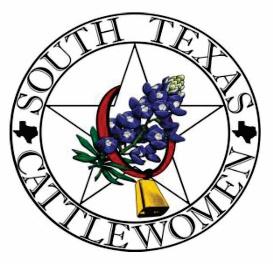 Annual Membership Form202__ - 202__South  Texas  CattleWomen                 Name: ________________________________________________                Name of spouse: ________________________________________                Address:_______________________________________________                ______________________________________________________                County:________________________________________________                Phone: ________________________________________________                Email:___________________________________________________Dues: $40 Annually. (This includes $25 membership in Texas CattleWomen.)Make check payable to STCW—dues are in effect Sept 1 - Aug 31MAIL REMITTANCE & FORM TO:Linda Landrum, STCW Treasurer, 1730 Bretzke Lane, New Braunfels, Texas 78132Like us on Facebook and visit www.southtxcattlewomen.com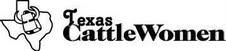 